Topic 4 Review	
Solving Systems of Equations and InequalitiesWork the problems out on paper.  Then, enter your final answer in Easy Bridge.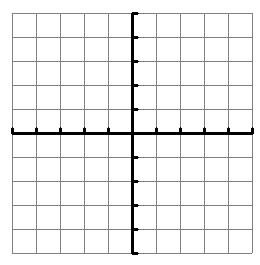 Solve the system by graphing. Write the solution as an ordered pair. (x, y) 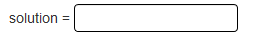 Choose the correct label for the solution in each system of equations from the drop-down menu. (Choices are: one solution, no solution or infinitely many solutions)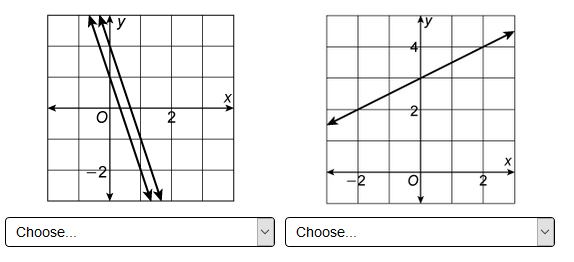 Use substitution to determine the solution of the system of equations.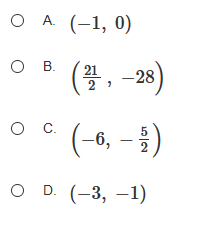 Choose the correct words from the drop-down menue to make a true statement about the system of equations. (Choices are one solution, no solution or infinitely many solutions)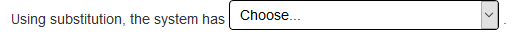 Find the solution to the system of equations. Write the solution as an ordered pair. (x, y) 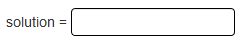 Which sysyem has the same solution as the system of equation shown?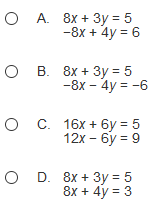 Which inquality does the graph represent?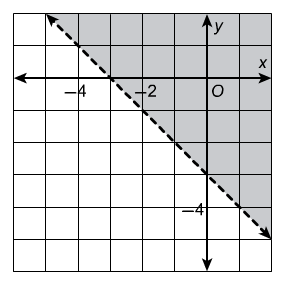 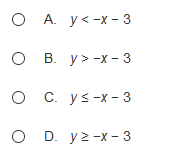 Choose the graph that matches the system of inequalities.At a movie theater, the price of 2 adult tickets and 4 child tickets is $48. The price of 5 adult tickets and 2 child tickets is $64. What is the ticket price for one adult and for one child? (Must include $ sign in answer before the number)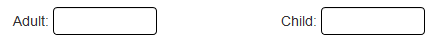 Teacher Notes (Do not give this page to students)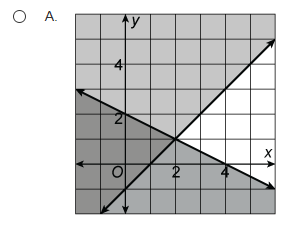 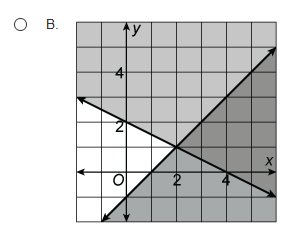 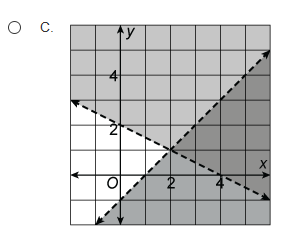 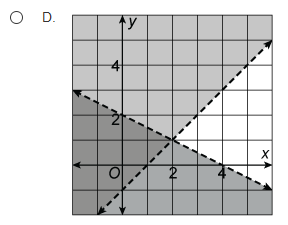 Question On ReviewWhere the Question Came From1Topic 4 Assessment Form A #124-1 Lesson Quiz #334-2 Lesson Quiz #14Topic 4 Assessment Form A #65Topic 4 Assessment Form A #86Topic 4 Assessment Form A #97Topic 4 Assessment Form A #138Topic 4 Assessment Form A #169Topic 4 Assessment Form A #18